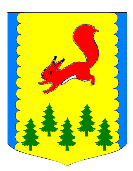 КРАСНОЯРСКИЙ КРАЙПИРОВСКИЙ МУНИЦИПАЛЬНЫЙ ОКРУГПИРОВСКИЙ ОКРУЖНОЙ СОВЕТ ДЕПУТАТОВРЕШЕНИЕОб утверждении годового отчета Кетского сельсоветаоб исполнении сельского бюджета за 2020 год На основании Федерального закона от 06.10.2003 N 131-ФЗ "Об общих принципах организации местного самоуправления в Российской Федерации", Уставом Пировского муниципального округа Красноярского края, Пировский окружной Совет депутатом РЕШИЛ:               1. Утвердить годовой отчет об исполнении сельского бюджета за 2020 год по доходам в сумме 13 262,82 тыс. рублей.              2. Утвердить годовой отчет об исполнении сельского бюджета за 2020 год по расходам в сумме 12 959,12 тыс. рублей.	    3. Утвердить годовой отчет об исполнении сельского бюджета за 2020 год по источникам в сумме 303,69 тыс. рублей.               4. Решение вступает в силу с момента подписания и подлежит официальному опубликованию в газете «Заря».Председатель Пировского                                               Глава Пировскогоокружного Совета депутатов                                          муниципального округа_____________Г.И. Костыгина                                       ___________А.И. Евсеев29.04.2021с. Пировское№ 11-110рОТЧЕТ ОБ ИСПОЛНЕНИИ БЮДЖЕТАОТЧЕТ ОБ ИСПОЛНЕНИИ БЮДЖЕТАОТЧЕТ ОБ ИСПОЛНЕНИИ БЮДЖЕТАОТЧЕТ ОБ ИСПОЛНЕНИИ БЮДЖЕТАОТЧЕТ ОБ ИСПОЛНЕНИИ БЮДЖЕТАОТЧЕТ ОБ ИСПОЛНЕНИИ БЮДЖЕТАКодыФорма по ОКУД0503117на 01 января 2021 г.на 01 января 2021 г.Дата01.01.2021Наименованиепо ОКПОфинансового органаГлава по БКНаименование публично-правового образованияКетский сельсоветКетский сельсоветКетский сельсоветпо ОКТМОПериодичность: месячнаяЕдиница измерения: руб.3831. Доходы1. Доходы1. Доходы1. Доходы1. Доходы1. ДоходыНаименование показателяКод строкиКод дохода по бюджетной классификацииУтвержденные бюджетные назначенияИсполненоНеисполненные назначения123456Доходы бюджета - всего, в том числе:010Х  13 347 382,46  13 262 823,65   84 558,81НАЛОГОВЫЕ И НЕНАЛОГОВЫЕ ДОХОДЫ010000 1 00 00000 00 0000 000  1 356 994,46  1 488 479,65-НАЛОГИ НА ПРИБЫЛЬ, ДОХОДЫ010000 1 01 00000 00 0000 000   201 881,00   216 787,08-Налог на доходы физических лиц010000 1 01 02000 01 0000 110   201 881,00   216 787,08-Налог на доходы физических лиц с доходов, источником которых является налоговый агент, за исключением доходов, в отношении которых исчисление и уплата налога осуществляются в соответствии со статьями 227, 227.1 и 228 Налогового кодекса Российской Федерации010000 1 01 02010 01 0000 110   200 000,00   214 857,72-010182 1 01 02010 01 0000 110   200 000,00   214 857,72-Налог на доходы физических лиц с доходов, полученных от осуществления деятельности физическими лицами, зарегистрированными в качестве индивидуальных предпринимателей, нотариусов, занимающихся частной практикой, адвокатов, учредивших адвокатские кабинеты, и других лиц, занимающихся частной практикой в соответствии со статьей 227 Налогового кодекса Российской Федерации010000 1 01 02020 01 0000 110-    20,69-010182 1 01 02020 01 0000 110-    20,69-Налог на доходы физических лиц с доходов,  полученных физическими лицами в соответствии со статьей 228 Налогового Кодекса Российской Федерации010000 1 01 02030 01 0000 110   1 881,00   1 908,67-010182 1 01 02030 01 0000 110   1 881,00   1 908,67-НАЛОГИ НА ТОВАРЫ (РАБОТЫ, УСЛУГИ), РЕАЛИЗУЕМЫЕ НА ТЕРРИТОРИИ РОССИЙСКОЙ ФЕДЕРАЦИИ010000 1 03 00000 00 0000 000   135 835,00   128 925,66   6 909,34Акцизы по подакцизным товарам (продукции), производимым на территории Российской Федерации010000 1 03 02000 01 0000 110   135 835,00   128 925,66   6 909,34Доходы от уплаты акцизов на дизельное топливо, подлежащие распределению между бюджетами субъектов Российской Федерации и местными бюджетами с учетом установленных дифференцированных нормативов отчислений в местные бюджеты010000 1 03 02230 01 0000 110   60 000,00   59 465,37    534,63Доходы от уплаты акцизов на дизельное топливо, подлежащие распределению между бюджетами субъектов Российской Федерации и местными бюджетами с учетом установленных дифференцированных нормативов отчислений в местные бюджеты (по нормативам, установленным Федеральным законом о федеральном бюджете в целях формирования дорожных фондов субъектов Российской Федерации)010000 1 03 02231 01 0000 110   60 000,00   59 465,37    534,63010100 1 03 02231 01 0000 110   60 000,00   59 465,37    534,63Доходы от уплаты акцизов на моторные масла для дизельных и (или) карбюраторных (инжекторных) двигателей, подлежащие распределению между бюджетами субъектов Российской Федерации и местными бюджетами с учетом установленных дифференцированных нормативов отчислений в местные бюджеты010000 1 03 02240 01 0000 110    435,00    425,33    9,67Доходы от уплаты акцизов на моторные масла для дизельных и (или) карбюраторных (инжекторных) двигателей, подлежащие распределению между бюджетами субъектов Российской Федерации и местными бюджетами с учетом установленных дифференцированных нормативов отчислений в местные бюджеты (по нормативам, установленным Федеральным законом о федеральном бюджете в целях формирования дорожных фондов субъектов Российской Федерации)010000 1 03 02241 01 0000 110    435,00    425,33    9,67010100 1 03 02241 01 0000 110    435,00    425,33    9,67Доходы от уплаты акцизов на автомобильный бензин, подлежащие распределению между бюджетами субъектов Российской Федерации и местными бюджетами с учетом установленных дифференцированных нормативов отчислений в местные бюджеты010000 1 03 02250 01 0000 110   86 400,00   79 997,66   6 402,34Доходы от уплаты акцизов на автомобильный бензин, подлежащие распределению между бюджетами субъектов Российской Федерации и местными бюджетами с учетом установленных дифференцированных нормативов отчислений в местные бюджеты (по нормативам, установленным Федеральным законом о федеральном бюджете в целях формирования дорожных фондов субъектов Российской Федерации)010000 1 03 02251 01 0000 110   86 400,00   79 997,66   6 402,34010100 1 03 02251 01 0000 110   86 400,00   79 997,66   6 402,34Доходы от уплаты акцизов на прямогонный бензин, подлежащие распределению между бюджетами субъектов Российской Федерации и местными бюджетами с учетом установленных дифференцированных нормативов отчислений в местные бюджеты010000 1 03 02260 01 0000 110-   11 000,00-   10 962,70-Доходы от уплаты акцизов на прямогонный бензин, подлежащие распределению между бюджетами субъектов Российской Федерации и местными бюджетами с учетом установленных дифференцированных нормативов отчислений в местные бюджеты (по нормативам, установленным Федеральным законом о федеральном бюджете в целях формирования дорожных фондов субъектов Российской Федерации)010000 1 03 02261 01 0000 110-   11 000,00-   10 962,70-010100 1 03 02261 01 0000 110-   11 000,00-   10 962,70-НАЛОГИ НА ИМУЩЕСТВО010000 1 06 00000 00 0000 000   284 000,00   284 933,56-Налог на имущество физических лиц010000 1 06 01000 00 0000 110   28 000,00   28 389,39-Налог на имущество физических лиц, взимаемый по ставкам, применяемым к объектам налогообложения, расположенным в границах сельских поселений010000 1 06 01030 10 0000 110   28 000,00   28 389,39-010182 1 06 01030 10 0000 110   28 000,00   28 389,39-Земельный налог010000 1 06 06000 00 0000 110   256 000,00   256 544,17-Земельный налог с организаций 010000 1 06 06030 00 0000 110   15 000,00   14 602,04    397,96Земельный налог с организаций, обладающих земельным участком, расположенным в границах сельских  поселений010000 1 06 06033 10 0000 110   15 000,00   14 602,04    397,96010182 1 06 06033 10 0000 110   15 000,00   14 602,04    397,96Земельный налог с физических лиц010000 1 06 06040 00 0000 110   241 000,00   241 942,13-Земельный налог с физических лиц, обладающих земельным участком, расположенным в границах сельских поселений010000 1 06 06043 10 0000 110   241 000,00   241 942,13-010182 1 06 06043 10 0000 110   241 000,00   241 942,13-ГОСУДАРСТВЕННАЯ ПОШЛИНА010000 1 08 00000 00 0000 000   3 800,00   3 600,00    200,00Государственная пошлина за совершение нотариальных действий (за исключением действий, совершаемых консульскими учреждениями Российской Федерации)010000 1 08 04000 01 0000 110   3 800,00   3 600,00    200,00Государственная пошлина за совершение нотариальных действий должностными лицами органов местного самоуправления, уполномоченными в соответствии с законодательными актами Российской Федерации на совершение нотариальных действий010000 1 08 04020 01 0000 110   3 800,00   3 600,00    200,00010817 1 08 04020 01 0000 110   3 800,00   3 600,00    200,00ДОХОДЫ ОТ ИСПОЛЬЗОВАНИЯ ИМУЩЕСТВА, НАХОДЯЩЕГОСЯ В ГОСУДАРСТВЕННОЙ И МУНИЦИПАЛЬНОЙ СОБСТВЕННОСТИ010000 1 11 00000 00 0000 000   81 478,46   88 041,15-Доходы, получаемые в виде арендной либо иной платы за передачу в возмездное пользование государственного и муниципального имущества (за исключением имущества бюджетных и автономных учреждений, а также имущества государственных и муниципальных унитарных предприятий, в том числе казенных)010000 1 11 05000 00 0000 120   81 478,46   88 041,15-Доходы от сдачи в аренду имущества, находящегося в оперативном управлении органов государственной власти, органов местного самоуправления, государственных внебюджетных фондов и созданных ими учреждений (за исключением имущества бюджетных и автономных учреждений)010000 1 11 05030 00 0000 120   81 478,46   88 041,15-Доходы от сдачи в аренду имущества, находящегося в оперативном управлении органов управления сельских поселений и созданных ими учреждений (за исключением имущества муниципальных бюджетных и автономных учреждений)010000 1 11 05035 10 0000 120   81 478,46   88 041,15-010817 1 11 05035 10 0000 120   81 478,46   88 041,15-ДОХОДЫ ОТ ОКАЗАНИЯ ПЛАТНЫХ УСЛУГ И КОМПЕНСАЦИИ ЗАТРАТ ГОСУДАРСТВА010000 1 13 00000 00 0000 000   650 000,00   757 774,19-Доходы от компенсации затрат государства010000 1 13 02000 00 0000 130   650 000,00   757 774,19-Доходы, поступающие в порядке возмещения расходов, понесенных в связи с эксплуатацией имущества010000 1 13 02060 00 0000 130   650 000,00   757 774,19-Доходы, поступающие в порядке возмещения расходов, понесенных в связи с эксплуатацией имущества сельских поселений010000 1 13 02065 10 0000 130   650 000,00   757 774,19-010817 1 13 02065 10 0000 130   650 000,00   757 774,19-ПРОЧИЕ НЕНАЛОГОВЫЕ ДОХОДЫ010000 1 17 00000 00 0000 000-   8 418,01-Невыясненные поступления010000 1 17 01000 00 0000 180-   8 418,01-Невыясненные поступления, зачисляемые в бюджеты сельских  поселений010000 1 17 01050 10 0000 180-   8 418,01-010817 1 17 01050 10 0000 180-   8 418,01-БЕЗВОЗМЕЗДНЫЕ ПОСТУПЛЕНИЯ010000 2 00 00000 00 0000 000  11 990 388,00  11 774 344,00   216 044,00БЕЗВОЗМЕЗДНЫЕ ПОСТУПЛЕНИЯ ОТ ДРУГИХ БЮДЖЕТОВ БЮДЖЕТНОЙ СИСТЕМЫ РОССИЙСКОЙ ФЕДЕРАЦИИ010000 2 02 00000 00 0000 000  11 983 388,00  11 767 344,00   216 044,00Дотации бюджетам бюджетной системы Российской Федерации010000 2 02 10000 00 0000 150  9 667 360,00  9 667 360,00    0,00Дотации на выравнивание бюджетной обеспеченности010000 2 02 15001 00 0000 150  1 098 120,00  1 098 120,00    0,00Дотации бюджетам сельских поселений на выравнивание бюджетной обеспеченности из бюджета субъекта Российской Федерации010000 2 02 15001 10 0000 150  1 098 120,00  1 098 120,00    0,00010817 2 02 15001 10 0000 150  1 098 120,00  1 098 120,00    0,00Дотации на выравнивание бюджетной обеспеченности из бюджетов муниципальных районов, городских округов с внутригородским делением010000 2 02 16001 00 0000 150  8 569 240,00  8 569 240,00    0,00Дотации бюджетам сельских поселений на выравнивание бюджетной обеспеченности из бюджетов муниципальных районов010000 2 02 16001 10 0000 150  8 569 240,00  8 569 240,00    0,00010817 2 02 16001 10 0000 150  8 569 240,00  8 569 240,00    0,00Субвенции бюджетам бюджетной системы Российской Федерации010000 2 02 30000 00 0000 150   166 454,00   166 454,00    0,00Субвенции местным бюджетам на выполнение передаваемых полномочий субъектов Российской Федерации010000 2 02 30024 00 0000 150   5 404,00   5 404,00    0,00Субвенции бюджетам сельских поселений на выполнение передаваемых полномочий субъектов Российской Федерации010000 2 02 30024 10 0000 150   5 404,00   5 404,00    0,00010817 2 02 30024 10 0000 150   5 404,00   5 404,00    0,00Субвенции бюджетам на осуществление первичного воинского учета на территориях, где отсутствуют военные комиссариаты010000 2 02 35118 00 0000 150   161 050,00   161 050,00    0,00Субвенции бюджетам сельских поселений на осуществление первичного воинского учета на территориях, где отсутствуют военные комиссариаты010000 2 02 35118 10 0000 150   161 050,00   161 050,00    0,00010817 2 02 35118 10 0000 150   161 050,00   161 050,00    0,00Субвенции бюджетам на осуществление полномочий по обеспечению жильем отдельных категорий граждан, установленных Федеральным законом от 12 января 1995 года № 5-ФЗ "О ветеранах"010000 2 02 35135 00 0000 150---Иные межбюджетные трансферты010000 2 02 40000 00 0000 150  2 149 574,00  1 933 530,00   216 044,00Прочие межбюджетные трансферты, передаваемые бюджетам010000 2 02 49999 00 0000 150  2 149 574,00  1 933 530,00   216 044,00Прочие межбюджетные трансферты, передаваемые бюджетам сельских поселений010000 2 02 49999 10 0000 150  2 149 574,00  1 933 530,00   216 044,00010817 2 02 49999 10 0000 150  2 149 574,00  1 933 530,00   216 044,00ПРОЧИЕ БЕЗВОЗМЕЗДНЫЕ ПОСТУПЛЕНИЯ010000 2 07 00000 00 0000 000   7 000,00   7 000,00    0,00Прочие безвозмездные поступления в бюджеты сельских поселений010000 2 07 05000 10 0000 150   7 000,00   7 000,00    0,00Прочие безвозмездные поступления в бюджеты сельских поселений010000 2 07 05030 10 0000 150   7 000,00   7 000,00    0,00010817 2 07 05030 10 0000 150   7 000,00   7 000,00    0,00Форма 0503117 с.2Форма 0503117 с.2Форма 0503117 с.2Форма 0503117 с.2Форма 0503117 с.2Форма 0503117 с.22. Расходы бюджета2. Расходы бюджета2. Расходы бюджета2. Расходы бюджета2. Расходы бюджета2. Расходы бюджетаНаименование показателяКод строкиКод расхода по бюджетной классификацииУтвержденные бюджетные назначенияИсполненоНеисполненные назначения123456Расходы бюджета -  всего, в том числе:200Х  13 522 112,96  12 959 125,07   562 987,89Итого по всем ГРБС200000 0000 0000000000 000  13 522 112,96  12 959 125,07   562 987,89Общегосударственные вопросы200000 0100 0000000000 000  7 219 556,03  7 136 015,13   83 540,90Функционирование высшего должностного лица субъекта Российской Федерации и муниципального образования200000 0102 0000000000 000   781 780,26   781 780,26    0,00Непрограмные расходы главы муниципального образования и органа местного самоуправления200000 0102 3100000000 000   781 780,26   781 780,26    0,00Функционирование главы органа местного самоуправления200000 0102 3110000000 000   781 780,26   781 780,26    0,00Руководство и управление в сфере установленных функции органов местного самоуправления в рамках непрограмных расходов200000 0102 3110000280 000   781 780,26   781 780,26    0,00Расходы на выплаты персоналу в целях обеспечения выполнения функций государственными (муниципальными) органами, казенными учреждениями, органами управления государственными внебюджетными фондами 200000 0102 3110000280 100   781 780,26   781 780,26    0,00Расходы на выплаты персоналу государственных (муниципальных) органов200000 0102 3110000280 120   781 780,26   781 780,26    0,00Фонд оплаты труда государственных (муниципальных) органов200000 0102 3110000280 121   605 370,26   605 370,26    0,00Взносы по обязательному социальному страхованию на выплаты денежного содержания и иные выплаты работникам государственных (муниципальных) органов200000 0102 3110000280 129   176 410,00   176 410,00    0,00Функционирование законодательных (представительных) органов государственной власти и представительных органов муниципальных образований200000 0103 0000000000 000   299 700,57   299 700,57    0,00Непрограмные расходы главы муниципального образования и органа местного самоуправления200000 0103 3100000000 000   299 700,57   299 700,57    0,00Функционирование главы орагана местного самоуправления200000 0103 3110000000 000   299 700,57   299 700,57    0,00Руководство и управление в сфере установленных функции органов местного самоуправления в рамках непрограмных расходов200000 0103 3110000280 000   299 700,57   299 700,57    0,00Расходы на выплаты персоналу в целях обеспечения выполнения функций государственными (муниципальными) органами, казенными учреждениями, органами управления государственными внебюджетными фондами 200000 0103 3110000280 100   294 307,45   294 307,45    0,00Расходы на выплаты персоналу государственных (муниципальных) органов200000 0103 3110000280 120   294 307,45   294 307,45    0,00Фонд оплаты труда государственных (муниципальных) органов200000 0103 3110000280 121   233 590,88   233 590,88    0,00Взносы по обязательному социальному страхованию на выплаты денежного содержания и иные выплаты работникам государственных (муниципальных) органов200000 0103 3110000280 129   60 716,57   60 716,57    0,00Иные бюджетные ассигнования200000 0103 3110000280 800   5 393,12   5 393,12    0,00Уплата налогов, сборов и иных платежей200000 0103 3110000280 850   5 393,12   5 393,12    0,00Уплата иных платежей200000 0103 3110000280 853   5 393,12   5 393,12    0,00Функционирование Правительства Российской Федерации, высших исполнительных органов государственной власти субъектов Российской Федерации, местных администраций200000 0104 0000000000 000  6 116 026,20  6 042 485,30   73 540,90Непрограмные расходы главы муниципального образования и органа местного самоуправления200000 0104 3100000000 000  6 116 026,20  6 042 485,30   73 540,90Функционирование главы органа местного самоуправления200000 0104 3110000000 000  6 116 026,20  6 042 485,30   73 540,90Руководство и управление в сфере установленных функции органов местного самоуправления в рамках непрограмных расходов200000 0104 3110000280 000  3 331 519,16  3 257 978,26   73 540,90Расходы на выплаты персоналу в целях обеспечения выполнения функций государственными (муниципальными) органами, казенными учреждениями, органами управления государственными внебюджетными фондами 200000 0104 3110000280 100  2 020 365,75  2 020 365,75    0,00Расходы на выплаты персоналу государственных (муниципальных) органов200000 0104 3110000280 120  2 020 365,75  2 020 365,75    0,00Фонд оплаты труда государственных (муниципальных) органов200000 0104 3110000280 121  1 552 011,18  1 552 011,18    0,00Иные выплаты персоналу государственных (муниципальных) органов, за исключением фонда оплаты труда200000 0104 3110000280 122   2 200,00   2 200,00    0,00Взносы по обязательному социальному страхованию на выплаты денежного содержания и иные выплаты работникам государственных (муниципальных) органов200000 0104 3110000280 129   466 154,57   466 154,57    0,00Закупка товаров, работ и услуг для обеспечения государственных (муниципальных) нужд200000 0104 3110000280 200  1 306 093,99  1 232 553,09   73 540,90Иные закупки товаров, работ и услуг для обеспечения государственных (муниципальных) нужд200000 0104 3110000280 240  1 306 093,99  1 232 553,09   73 540,90Закупка товаров, работ, услуг в сфере информационно-коммуникационных технологий200000 0104 3110000280 242   30 000,00   30 000,00    0,00Прочая закупка товаров, работ и услуг200000 0104 3110000280 244  1 276 093,99  1 202 553,09   73 540,90Иные бюджетные ассигнования200000 0104 3110000280 800   5 059,42   5 059,42    0,00Уплата налогов, сборов и иных платежей200000 0104 3110000280 850   5 059,42   5 059,42    0,00Уплата иных платежей200000 0104 3110000280 853   5 059,42   5 059,42    0,00Руководство и управление в сфере установленных функций органов местного самоуправления(НСОТ)200000 0104 3110000281 000  2 784 507,04  2 784 507,04    0,00Расходы на выплаты персоналу в целях обеспечения выполнения функций государственными (муниципальными) органами, казенными учреждениями, органами управления государственными внебюджетными фондами 200000 0104 3110000281 100  2 784 507,04  2 784 507,04    0,00Расходы на выплаты персоналу государственных (муниципальных) органов200000 0104 3110000281 120  2 784 507,04  2 784 507,04    0,00Фонд оплаты труда государственных (муниципальных) органов200000 0104 3110000281 121  2 163 294,40  2 163 294,40    0,00Взносы по обязательному социальному страхованию на выплаты денежного содержания и иные выплаты работникам государственных (муниципальных) органов200000 0104 3110000281 129   621 212,64   621 212,64    0,00Обеспечение деятельности финансовых, налоговых и таможенных органов и органов финансового (финансово-бюджетного) надзора200000 0106 0000000000 000   6 645,00   6 645,00    0,00Государственная программа Российской Федерации "Развитие федеративных отношений и создание условий для эффективного и ответственного управления региональными и муниципальными финансами"200000 0106 3600000000 000   6 645,00   6 645,00    0,00Подпрограмма "Совершенствование системы распределения и перераспределения финансовых ресурсов между уровнями бюджетной системы Российской Федерации"200000 0106 3610000000 000   6 645,00   6 645,00    0,00Перечисления другим бюджетам бюджетной системы Российской Федерации200000 0106 3610000280 000   6 645,00   6 645,00    0,00Межбюджетные трансферты200000 0106 3610000280 500   6 645,00   6 645,00    0,00Иные межбюджетные трансферты200000 0106 3610000280 540   6 645,00   6 645,00    0,00Резервные фонды200000 0111 0000000000 000   10 000,00-   10 000,00Резервный фонд поселения в рамках непрограммных расходов200000 0111 3300000000 000   10 000,00-   10 000,00Резервный фонд администрации в рамках непрограммных мероприятий200000 0111 3310000000 000   10 000,00-   10 000,00Иные бюджетные ассигнования200000 0111 3310000310 000   10 000,00-   10 000,00Иные бюджетные ассигнования200000 0111 3310000310 800   10 000,00-   10 000,00Резервные средства200000 0111 3310000310 870   10 000,00-   10 000,00Другие общегосударственные вопросы200000 0113 0000000000 000   5 404,00   5 404,00    0,00Государственная программа Российской Федерации "Социально-экономическое развитие Дальнего Востока и Байкальского региона"200000 0113 3400000000 000   5 404,00   5 404,00    0,00Подпрограмма "Создание условий для опережающего социально-экономического развития Дальневосточного федерального округа"200000 0113 3410000000 000   5 404,00   5 404,00    0,00Выполнение государственных полномочий по созданию и обеспечению деятельности административных комиссий200000 0113 3410075140 000   5 404,00   5 404,00    0,00Закупка товаров, работ и услуг для обеспечения государственных (муниципальных) нужд200000 0113 3410075140 200   5 404,00   5 404,00    0,00Иные закупки товаров, работ и услуг для обеспечения государственных (муниципальных) нужд200000 0113 3410075140 240   5 404,00   5 404,00    0,00Прочая закупка товаров, работ и услуг200000 0113 3410075140 244   5 404,00   5 404,00    0,00Национальная оборона200000 0200 0000000000 000   161 050,00   161 050,00    0,00Мобилизационная и вневойсковая подготовка200000 0203 0000000000 000   161 050,00   161 050,00    0,00Государственная программа Российской Федерации "Развитие Северо-Кавказского федерального округа" на период до 2025 года200000 0203 3500000000 000   161 050,00   161 050,00    0,00Подпрограмма "Социально-экономическое развитие Ставропольского края на 2016 - 2025 годы"200000 0203 3510000000 000   161 050,00   161 050,00    0,00Осуществление первичного воинского учета на территориях где отсутствуют военные комиссариаты в рамках непрограммных расходов отдельных органов местного самоуправления200000 0203 3510051180 000   161 050,00   161 050,00    0,00Расходы на выплаты персоналу в целях обеспечения выполнения функций государственными (муниципальными) органами, казенными учреждениями, органами управления государственными внебюджетными фондами 200000 0203 3510051180 100   144 950,00   144 950,00    0,00Расходы на выплаты персоналу государственных (муниципальных) органов200000 0203 3510051180 120   144 950,00   144 950,00    0,00Фонд оплаты труда государственных (муниципальных) органов200000 0203 3510051180 121   111 334,00   111 334,00    0,00Взносы по обязательному социальному страхованию на выплаты денежного содержания и иные выплаты работникам государственных (муниципальных) органов200000 0203 3510051180 129   33 616,00   33 616,00    0,00Закупка товаров, работ и услуг для обеспечения государственных (муниципальных) нужд200000 0203 3510051180 200   16 100,00   16 100,00    0,00Иные закупки товаров, работ и услуг для обеспечения государственных (муниципальных) нужд200000 0203 3510051180 240   16 100,00   16 100,00    0,00Прочая закупка товаров, работ и услуг200000 0203 3510051180 244   16 100,00   16 100,00    0,00Национальная безопасность и правоохранительная деятельность200000 0300 0000000000 000   489 170,42   489 170,42    0,00Защита населения и территории от чрезвычайных ситуаций природного и техногенного характера, гражданская оборона200000 0309 0000000000 000   4 000,00   4 000,00    0,00Муниципальная программа Пировского района "Управление муниципальными финансами"200000 0309 0100000000 000   4 000,00   4 000,00    0,00Мероприятие программы 2 .Обеспечение мер по противодействию экстремисткой и террористической деятельности и защите населения от ЧС от природного и техногенного характера200000 0309 0100000020 000   4 000,00   4 000,00    0,00Закупка товаров, работ и услуг для обеспечения государственных (муниципальных) нужд200000 0309 0100000020 200   4 000,00   4 000,00    0,00Иные закупки товаров, работ и услуг для обеспечения государственных (муниципальных) нужд200000 0309 0100000020 240   4 000,00   4 000,00    0,00Прочая закупка товаров, работ и услуг200000 0309 0100000020 244   4 000,00   4 000,00    0,00Обеспечение пожарной безопасности200000 0310 0000000000 000   485 170,42   485 170,42    0,00Муниципальная программа Пировского района "Управление муниципальными финансами"200000 0310 0100000000 000   485 170,42   485 170,42    0,00Обеспечение мер противопожарной безопасности в рамках мероприятий муниципальной программы Бушуйского сельсовета" Повышение качества жизни и прочие мероприятия на территории Бушуйского сельсовета" действующей на территории муниципального образования Бушуйский сельсовет в 2014-2016годы200000 0310 0100000010 000   358 320,42   358 320,42    0,00Закупка товаров, работ и услуг для обеспечения государственных (муниципальных) нужд200000 0310 0100000010 200   358 320,42   358 320,42    0,00Иные закупки товаров, работ и услуг для обеспечения государственных (муниципальных) нужд200000 0310 0100000010 240   358 320,42   358 320,42    0,00Прочая закупка товаров, работ и услуг200000 0310 0100000010 244   358 320,42   358 320,42    0,00Субсидии бюджетам муниципальных образований края на обеспечение первичных мер пожарной безопасности200000 0310 0100074120 000   73 250,00   73 250,00    0,00Закупка товаров, работ и услуг для обеспечения государственных (муниципальных) нужд200000 0310 0100074120 200   73 250,00   73 250,00    0,00Иные закупки товаров, работ и услуг для обеспечения государственных (муниципальных) нужд200000 0310 0100074120 240   73 250,00   73 250,00    0,00Прочая закупка товаров, работ и услуг200000 0310 0100074120 244   73 250,00   73 250,00    0,00Прочие межбюджетные трансферты, передаваемые бюджетам сельских поселений(за содействие развитию налогового потенциала)200000 0310 01000S7450 000   53 600,00   53 600,00    0,00Закупка товаров, работ и услуг для обеспечения государственных (муниципальных) нужд200000 0310 01000S7450 200   53 600,00   53 600,00    0,00Иные закупки товаров, работ и услуг для обеспечения государственных (муниципальных) нужд200000 0310 01000S7450 240   53 600,00   53 600,00    0,00Прочая закупка товаров, работ и услуг200000 0310 01000S7450 244   53 600,00   53 600,00    0,00Национальная экономика200000 0400 0000000000 000  1 049 044,00  1 001 992,76   47 051,24Дорожное хозяйство (дорожные фонды)200000 0409 0000000000 000  1 049 044,00  1 001 992,76   47 051,24Муниципальная программа Пировского района "Управление муниципальными финансами"200000 0409 0100000000 000  1 049 044,00  1 001 992,76   47 051,24Подпрограмма "Обеспечение реализации муниципальной программы и прочие мероприятия"200000 0409 0120000000 000  1 049 044,00  1 001 992,76   47 051,24Проведение мероприятий по содержанию и текущему ремонту автомобильных работ200000 0409 0120000340 000   144 400,00   97 348,76   47 051,24Закупка товаров, работ и услуг для обеспечения государственных (муниципальных) нужд200000 0409 0120000340 200   144 400,00   97 348,76   47 051,24Иные закупки товаров, работ и услуг для обеспечения государственных (муниципальных) нужд200000 0409 0120000340 240   144 400,00   97 348,76   47 051,24Прочая закупка товаров, работ и услуг200000 0409 0120000340 244   144 400,00   97 348,76   47 051,24Содержание автомобильных дорог общего пользования местного значения городских округов, городских и сельских поселений в рамках непрограммных расходов отдельных органов местного самоуправления200000 0409 0120075080 000   305 219,00   305 219,00    0,00Закупка товаров, работ и услуг для обеспечения государственных (муниципальных) нужд200000 0409 0120075080 200   305 219,00   305 219,00    0,00Иные закупки товаров, работ и услуг для обеспечения государственных (муниципальных) нужд200000 0409 0120075080 240   305 219,00   305 219,00    0,00Прочая закупка товаров, работ и услуг200000 0409 0120075080 244   305 219,00   305 219,00    0,00субсидии поселениям на капитальный ремонт и ремонт автомобильных дорог общего пользования местного значения за счет средств дорожного фонда Красноярского края200000 0409 0120075090 000   599 425,00   599 425,00    0,00Закупка товаров, работ и услуг для обеспечения государственных (муниципальных) нужд200000 0409 0120075090 200   599 425,00   599 425,00    0,00Иные закупки товаров, работ и услуг для обеспечения государственных (муниципальных) нужд200000 0409 0120075090 240   599 425,00   599 425,00    0,00Прочая закупка товаров, работ и услуг200000 0409 0120075090 244   599 425,00   599 425,00    0,00Жилищно-коммунальное хозяйство200000 0500 0000000000 000  2 001 382,51  1 568 986,76   432 395,75Коммунальное хозяйство200000 0502 0000000000 000   180 456,51   180 456,51    0,00Муниципальная программа Пировского района "Управление муниципальными финансами"200000 0502 0100000000 000   180 456,51   180 456,51    0,00Подпрограмма "Создание условий для эффективного и ответственного управления муниципальными финансами, повышения устойчивости бюджетов поселений Пировского района"200000 0502 0110000000 000   180 456,51   180 456,51    0,002. Содержание и обслуживание уличных сетей электроснабжения в рамках подпрогр. "Повышение внутреннего благоустройства территории населенных пунктов сельсовета" муницип.программы "Организация комплексного благоустройства территории сельсовета на 2014-2016 годы"200000 0502 0110000320 000   180 456,51   180 456,51    0,00Расходы на выплаты персоналу в целях обеспечения выполнения функций государственными (муниципальными) органами, казенными учреждениями, органами управления государственными внебюджетными фондами 200000 0502 0110000320 100   175 398,51   175 398,51    0,00Расходы на выплаты персоналу казенных учреждений200000 0502 0110000320 110   175 398,51   175 398,51    0,00Фонд оплаты труда учреждений200000 0502 0110000320 111   130 276,51   130 276,51    0,00Взносы по обязательному социальному страхованию  на выплаты по оплате труда работников и иные выплаты работникам учреждений200000 0502 0110000320 119   45 122,00   45 122,00    0,00Иные бюджетные ассигнования200000 0502 0110000320 800   5 058,00   5 058,00    0,00Уплата налогов, сборов и иных платежей200000 0502 0110000320 850   5 058,00   5 058,00    0,00Уплата прочих налогов, сборов 200000 0502 0110000320 852   5 056,00   5 056,00    0,00Уплата иных платежей200000 0502 0110000320 853    2,00    2,00    0,00Благоустройство200000 0503 0000000000 000  1 820 926,00  1 388 530,25   432 395,75Муниципальная программа Пировского района "Управление муниципальными финансами"200000 0503 0100000000 000  1 820 926,00  1 388 530,25   432 395,75Подпрограмма "Создание условий для эффективного и ответственного управления муниципальными финансами, повышения устойчивости бюджетов поселений Пировского района"200000 0503 0110000000 000  1 820 926,00  1 388 530,25   432 395,752. Содержание и обслуживание уличных сетей электроснабжения в рамках подпрогр. "Повышение внутреннего благоустройства территории населенных пунктов сельсовета" муницип.программы "Организация комплексного благоустройства территории сельсовета на 2014-2016 годы"200000 0503 0110000320 000  1 318 386,00  1 102 034,25   216 351,75Закупка товаров, работ и услуг для обеспечения государственных (муниципальных) нужд200000 0503 0110000320 200  1 318 386,00  1 102 034,25   216 351,75Иные закупки товаров, работ и услуг для обеспечения государственных (муниципальных) нужд200000 0503 0110000320 240  1 318 386,00  1 102 034,25   216 351,75Прочая закупка товаров, работ и услуг200000 0503 0110000320 244  1 318 386,00  1 102 034,25   216 351,75Субсидии бюджетам муниципальных образований края для реализации проекта по благоустройству территорий поселений, городских округов в рамках отдельных мероприятий рамках подпрограммы «Комплекс мероприятий по обеспечению комфортного проживания населения Кириковского сельсовета» муниципальной программы Кириковского сельсовета «Обеспечение жизнедеятельности на территории Кириковского сельсовета»200000 0503 0110077410 000   502 540,00   286 496,00   216 044,00Закупка товаров, работ и услуг для обеспечения государственных (муниципальных) нужд200000 0503 0110077410 200   502 540,00   286 496,00   216 044,00Иные закупки товаров, работ и услуг для обеспечения государственных (муниципальных) нужд200000 0503 0110077410 240   502 540,00   286 496,00   216 044,00Прочая закупка товаров, работ и услуг200000 0503 0110077410 244   502 540,00   286 496,00   216 044,00Культура, кинематография200000 0800 0000000000 000  2 481 910,00  2 481 910,00    0,00Культура200000 0801 0000000000 000  2 481 910,00  2 481 910,00    0,00Государственная программа Российской Федерации "Развитие федеративных отношений и создание условий для эффективного и ответственного управления региональными и муниципальными финансами"200000 0801 3600000000 000  2 481 910,00  2 481 910,00    0,00Подпрограмма "Совершенствование системы распределения и перераспределения финансовых ресурсов между уровнями бюджетной системы Российской Федерации"200000 0801 3610000000 000  2 481 910,00  2 481 910,00    0,00Перечисления другим бюджетам бюджетной системы Российской Федерации200000 0801 3610000280 000  2 481 910,00  2 481 910,00    0,00Межбюджетные трансферты200000 0801 3610000280 500  2 481 910,00  2 481 910,00    0,00Иные межбюджетные трансферты200000 0801 3610000280 540  2 481 910,00  2 481 910,00    0,00Социальная политика200000 1000 0000000000 000   120 000,00   120 000,00    0,00Пенсионное обеспечение200000 1001 0000000000 000   120 000,00   120 000,00    0,00Выплаты пенсии за выслугу лет лицам, замещающим должности муниципальной службы ( в соответствии с Законом края от 24.04.2008г № 5-1565 " Об особенностях правового урегулирования муниципальной службы в Красноярском крае " решение сельского Совета депутатов от 26.03.2009 г № 2-9р"Обутверждении Положения о порядке назначения и выплаты пенсии за выслугу лет лицам, замещающим муниципальные должности в органах местного самоуправления Солоухинского сельсовета"200000 1001 4900000000 000   120 000,00   120 000,00    0,00Социальное обеспечение и иные выплаты населению200000 1001 4910000000 000   120 000,00   120 000,00    0,00Иные пенсии, социальные доплаты к пенсиям200000 1001 4910001000 000   120 000,00   120 000,00    0,00Социальное обеспечение и иные выплаты населению200000 1001 4910001000 300   120 000,00   120 000,00    0,00Публичные нормативные социальные выплаты гражданам200000 1001 4910001000 310   120 000,00   120 000,00    0,00Иные пенсии, социальные доплаты к пенсиям200000 1001 4910001000 312   120 000,00   120 000,00    0,00Результат исполнения бюджета (дефецит/профицит)450X-   174 730,50   303 698,58ХФорма 0503117 с.3Форма 0503117 с.3Форма 0503117 с.3Форма 0503117 с.3Форма 0503117 с.3Форма 0503117 с.3Форма 0503117 с.3Форма 0503117 с.3Форма 0503117 с.3Форма 0503117 с.3Форма 0503117 с.3Форма 0503117 с.3Форма 0503117 с.3Форма 0503117 с.3Форма 0503117 с.33. Источники финансирования дефицита бюджета3. Источники финансирования дефицита бюджета3. Источники финансирования дефицита бюджета3. Источники финансирования дефицита бюджета3. Источники финансирования дефицита бюджета3. Источники финансирования дефицита бюджета3. Источники финансирования дефицита бюджета3. Источники финансирования дефицита бюджета3. Источники финансирования дефицита бюджета3. Источники финансирования дефицита бюджета3. Источники финансирования дефицита бюджета3. Источники финансирования дефицита бюджета3. Источники финансирования дефицита бюджета3. Источники финансирования дефицита бюджета3. Источники финансирования дефицита бюджетаНаименование показателяНаименование показателяКод строкиКод источника финансирования дефицита бюджета по бюджетной классификацииКод источника финансирования дефицита бюджета по бюджетной классификацииУтвержденные бюджетные назначенияУтвержденные бюджетные назначенияУтвержденные бюджетные назначенияИсполненоИсполненоИсполненоНеисполненные назначенияНеисполненные назначенияНеисполненные назначенияНеисполненные назначения112334445556666Источники финансирования дефицита бюджета - всего, в том числе:Источники финансирования дефицита бюджета - всего, в том числе:500ХХ   174 730,50   174 730,50   174 730,50-   303 698,58-   303 698,58-   303 698,58                                 478 429,08                                 478 429,08                                 478 429,08                                 478 429,08Изменение остатков средств Изменение остатков средств 700000 01 00 00 00 00 0000 000000 01 00 00 00 00 0000 000   174 730,50   174 730,50   174 730,50-   303 698,58-   303 698,58-   303 698,58   478 429,08   478 429,08   478 429,08   478 429,08Увеличение остатков средств, всегоУвеличение остатков средств, всего710000 01 00 00 00 00 0000 500000 01 00 00 00 00 0000 500-  13 347 382,46-  13 347 382,46-  13 347 382,46-  13 393 639,16-  13 393 639,16-  13 393 639,16   46 256,70   46 256,70   46 256,70   46 256,70Увеличение остатков средств бюджетовУвеличение остатков средств бюджетов710000 01 05 00 00 00 0000 500000 01 05 00 00 00 0000 500-  13 347 382,46-  13 347 382,46-  13 347 382,46-  13 393 639,16-  13 393 639,16-  13 393 639,16XXXXУвеличение прочих остатков средств бюджетовУвеличение прочих остатков средств бюджетов710000 01 05 02 00 00 0000 500000 01 05 02 00 00 0000 500-  13 347 382,46-  13 347 382,46-  13 347 382,46-  13 393 639,16-  13 393 639,16-  13 393 639,16XXXXУвеличение прочих остатков денежных средств  бюджетовУвеличение прочих остатков денежных средств  бюджетов710000 01 05 02 01 00 0000 510000 01 05 02 01 00 0000 510-  13 347 382,46-  13 347 382,46-  13 347 382,46-  13 393 639,16-  13 393 639,16-  13 393 639,16XXXXУвеличение прочих остатков денежных средств бюджетов сельских поселенийУвеличение прочих остатков денежных средств бюджетов сельских поселений710000 01 05 02 01 10 0000 510000 01 05 02 01 10 0000 510-  13 347 382,46-  13 347 382,46-  13 347 382,46-  13 393 639,16-  13 393 639,16-  13 393 639,16XXXXУменьшение остатков средств, всегоУменьшение остатков средств, всего720000 01 00 00 00 00 0000 600000 01 00 00 00 00 0000 600  13 522 112,96  13 522 112,96  13 522 112,96  13 089 940,58  13 089 940,58  13 089 940,58   432 172,38   432 172,38   432 172,38   432 172,38Уменьшение остатков средств бюджетовУменьшение остатков средств бюджетов720000 01 05 00 00 00 0000 600000 01 05 00 00 00 0000 600  13 522 112,96  13 522 112,96  13 522 112,96  13 089 940,58  13 089 940,58  13 089 940,58XXXXУменьшение прочих остатков средств бюджетовУменьшение прочих остатков средств бюджетов720000 01 05 02 00 00 0000 600000 01 05 02 00 00 0000 600  13 522 112,96  13 522 112,96  13 522 112,96  13 089 940,58  13 089 940,58  13 089 940,58XXXXУменьшение прочих остатков денежных средств  бюджетовУменьшение прочих остатков денежных средств  бюджетов720000 01 05 02 01 00 0000 610000 01 05 02 01 00 0000 610  13 522 112,96  13 522 112,96  13 522 112,96  13 089 940,58  13 089 940,58  13 089 940,58XXXXУменьшение прочих остатков денежных средств бюджетов сельских поселенийУменьшение прочих остатков денежных средств бюджетов сельских поселений720000 01 05 02 01 10 0000 610000 01 05 02 01 10 0000 610  13 522 112,96  13 522 112,96  13 522 112,96  13 089 940,58  13 089 940,58  13 089 940,58XXXXРуководительРуководитель(подпись)(подпись)(подпись)(расшифровка подписи)(расшифровка подписи)(расшифровка подписи)(расшифровка подписи)(расшифровка подписи)Руководитель финансово-экономической службыРуководитель финансово-экономической службы(подпись)(подпись)(подпись)(расшифровка подписи)(расшифровка подписи)(расшифровка подписи)(расшифровка подписи)(расшифровка подписи)Главный бухгалтерГлавный бухгалтер(подпись)(подпись)(подпись)(расшифровка подписи)(расшифровка подписи)(расшифровка подписи)(расшифровка подписи)(расшифровка подписи)" ___" ________________ 20___ г." ___" ________________ 20___ г.